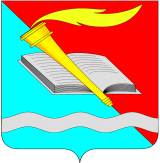 ГЛАВА ФУРМАНОВСКОГО МУНИЦИПАЛЬНОГО РАЙОНАПОСТАНОВЛЕНИЕО назначении и проведении публичных слушаний по рассмотрению проектов актуализации схем теплоснабжения Иванковского, Дуляпинского, Хромцовского сельских поселений Фурмановского муниципального района Ивановской области В соответствии с п.22 «Требований к порядку разработки и утверждения схем теплоснабжения», утвержденным постановлением Правительства Российской Федерации от 22 февраля 2012 г. N 154, Федеральным законом от 06.10.2003 № 131-ФЗ «Об общих принципах организации местного самоуправления в Российской Федерации», Уставом Фурмановского муниципального района, Положением о порядке организации и проведения публичных слушаний в  Фурмановском муниципальном районе, утвержденным Решением Совета Фурмановского муниципального района от 26 марта 2020 года № 35,ПОСТАНОВЛЯЮ:Провести публичные слушания по рассмотрению проектов актуализации схем теплоснабжения Иванковского, Дуляпинского, Хромцовского сельских поселений Фурмановского муниципального района Ивановской области 28.06.2021 года в 09:30 ч. по адресу: 155520, Ивановская область, г. Фурманов, ул. Социалистическая, д.15, администрация Фурмановского муниципального района, актовый зал. Время начала регистрации участников публичных слушаний 09:15, время окончания регистрации участников публичных слушаний 09:25. 2. Для ознакомления жителей, проживающих на территории Иванковского, Дуляпинского, Хромцовского сельских поселений, проекты актуализации схем теплоснабжения опубликовать в «Вестнике администрации Фурмановского муниципального района и Совета Фурмановского муниципального района» и разместить на официальном сайте администрации Фурмановского муниципального района (www.furmanov.su) в информационно-телекоммуникационной сети «Интернет».   Определить местонахождение проекта по адресу: 155520, Ивановская область,      г. Фурманов, ул. Социалистическая, д.15, кабинет 13 (отдел ЖКХ и благоустройства). 3. Установить, что предложения, замечания и рекомендации по проектам актуализации схем теплоснабжения Иванковского, Дуляпинского, Хромцовского сельских поселений Фурмановского муниципального района Ивановской области могут быть направлены в период с 11.06.2021 года по 20.06.2021 года в письменном и электронном виде соответственно по адресам: 155520, Ивановская область, г. Фурманов, ул. Социалистическая, д.15, кабинет 34 и furmrs@mail.ru. Контактный телефон 8(49341) 2-11-84.4. Утвердить состав Оргкомитета подготовки и проведения публичных слушаний по проекту актуализации схемы теплоснабжения Иванковского, Дуляпинского, Хромцовского сельских поселений Фурмановского муниципального района Ивановской области согласно Приложению. 5. Назначить первое заседание Оргкомитета подготовки и проведения публичных слушаний на 11.06.2021г.6. Настоящее постановление опубликовать в «Вестнике администрации Фурмановского муниципального района и Совета Фурмановского муниципального района» и разместить на официальном сайте администрации Фурмановского муниципального района (www.furmanov.su) в информационно-телекоммуникационной сети «Интернет». 7. Настоящее Постановление вступает в силу с момента подписания.8. Контроль за исполнением настоящего Постановления возложить на  Оргкомитет подготовки и проведения публичных слушаний.И.о.главы Фурмановского муниципального района                                                              Д.В.ПоповПриложение к Постановлению главы Фурмановского муниципального района от 10.06.2021 г. № 6Состав Оргкомитета подготовки и проведения публичных слушаний по проектам актуализации схем теплоснабжения Иванковского, Дуляпинского, Хромцовского сельских поселений Фурмановского муниципального района Ивановской области от 10.06. 2021 г. Фурманов№ 6ФИОДолжностьЖаренова Галина ВалентиновнаПредседатель  Совета Фурмановского муниципального районаКочетов Александр АлександровичНачальник отдела ЖКХ и благоустройства администрации Фурмановского муниципального района Соколова Татьяна СергеевнаНачальник организационного отдела аппарата Совета Фурмановского муниципального района